Встреча  с представителями Российской правовой академииВ пятницу, 9 апреля 2014 года, в большом зале администрации Кузнецкого района состоялась встреча учащихся 9-11 классов с представителями Поволжского юридического института филиал Российской правовой академии министерства юстиции Российской Федерации.Встреча проходила в рамках профориентационной работы. учащиеся познакомились с многоплановой деятельностью института, спецификой и сроками обучения, правилами поступления.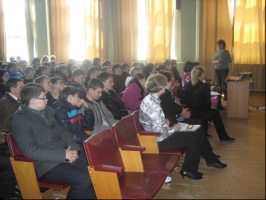 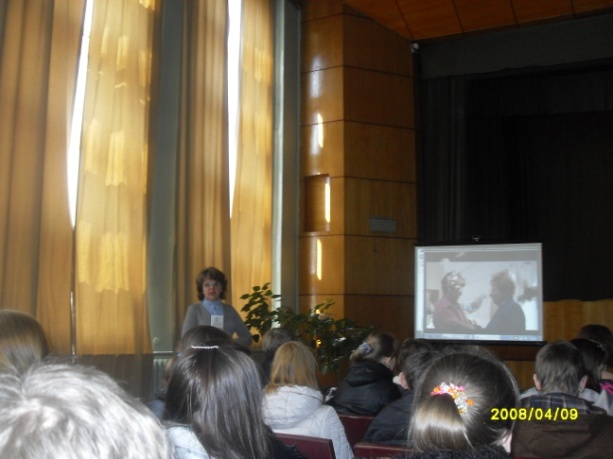 